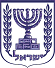 הכנסתלכבודיו"ר הכנסת, ח"כ יולי יואל אדלשטייןאדוני היושב ראש,אבקש להעלות על סדר יומה של הכנסת הצעה דיון מהיר בנושא:ניצול קטינים לזנותדברי הסבר:התופעה של ניצול קטינים לזנות היא תופעה בעלת פנים רבות המתרחשת לרוב בהיחבא. על פי מחקרים הגיל הממוצע של הכניסה למעגל הזנות הוא 13-14, אך מוכרים גם מקרים שבהם ילדים בני 11-12 נוצלו לזנות. בקרב אנשי המקצוע ישנה הסכמה שלתופעות הזנות קשר הדוק להתעללות מינית, להזנחה, לבעיות בבית הספר, למעמד סוציוקנומי נמוך, לחיים ברחוב ולחברות בקבוצות שוליים עברייניות (מתוך דוח מבקר המדינה – טיפול הרשויות בתופעה של ניצול קטינים לזנות). 

להלן תמצית ממצאי הדוח:

1.         לדעת משרד מבקר המדינה יש לפעול במרץ לצמצום התופעה של ניצול קטינים לזנות, ולצורך כך מוטלת על רשויות המדינה האחריות העליונה לטיפול בנושא ואל להן להתנער מאחריותן ולהסתמך, בתחומים מסויימים, רק על פעולתו החשובה של המגזר השלישי. 
2.         טיפול אפקטיבי בתופעה מחייב איחוד כוחות ושיתוף פעולה בין כל גורמי האיתור והטיפול וכרוך גם בהעברת מידע רלוונטי בניהם – משרד הרווחה, משרד החינוך, הרשויות המקומיות ומשטרת ישראל. 

לאור ממצאי הדוח, המלמדים שהטיפול בתופעה של ניצול קטינים לזנות לא הביא לאורך השנים לתוצאות המקוות, אבקש לקיים דיון מהיר בוועדה לענייני ביקורת המדינה בה יציגו המשרדים המעורבים את הגדרת התופעה, הכלים לאיתור קטינים המנוצלים לזנות, היקף התופעה והפעולות השונות למיגורה.
בכבוד רב,חברת הכנסת מיכל בירן